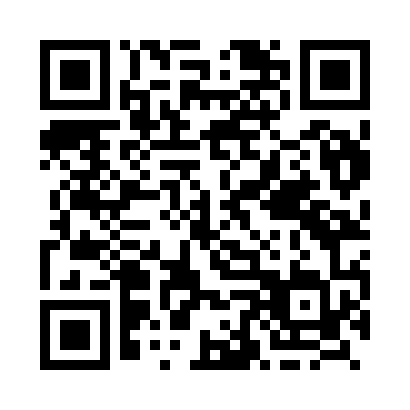 Prayer times for Zverzdovo, LatviaMon 1 Jul 2024 - Wed 31 Jul 2024High Latitude Method: Angle Based RulePrayer Calculation Method: Muslim World LeagueAsar Calculation Method: HanafiPrayer times provided by https://www.salahtimes.comDateDayFajrSunriseDhuhrAsrMaghribIsha1Mon2:304:251:137:0110:0011:492Tue2:304:261:137:0110:0011:493Wed2:314:271:137:019:5911:494Thu2:314:281:137:009:5811:495Fri2:324:291:147:009:5811:496Sat2:324:301:147:009:5711:487Sun2:334:311:147:009:5611:488Mon2:334:321:146:599:5511:489Tue2:344:341:146:599:5411:4710Wed2:344:351:146:589:5311:4711Thu2:354:361:146:589:5211:4712Fri2:364:381:156:579:5111:4613Sat2:364:391:156:579:5011:4614Sun2:374:411:156:569:4811:4515Mon2:384:421:156:559:4711:4516Tue2:384:441:156:559:4611:4417Wed2:394:451:156:549:4411:4318Thu2:404:471:156:539:4311:4319Fri2:404:481:156:539:4111:4220Sat2:414:501:156:529:4011:4221Sun2:424:521:156:519:3811:4122Mon2:424:541:156:509:3611:4023Tue2:434:551:156:499:3511:3924Wed2:444:571:156:489:3311:3925Thu2:454:591:156:479:3111:3826Fri2:455:011:156:469:2911:3727Sat2:465:021:156:459:2711:3628Sun2:475:041:156:449:2611:3629Mon2:475:061:156:439:2411:3530Tue2:485:081:156:429:2211:3431Wed2:495:101:156:419:2011:33